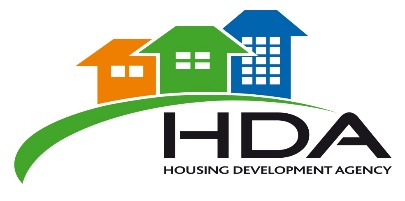 The Housing Development Agency (HDA) is a National Public sector development agency that inter alia has the mandate to identify, acquire, prepare and develop suitable land for human settlements. The agency also undertakes the programme and project management for development of housing and human settlements. The HDA carries out its functions in partnership with a range of stakeholders including national, provincial and local government and municipalities, as well as with communities, developers and financiers. Established in 2009, the Agency was established by an Act of Parliament in 2008 and is accountable through its Board to the Minister of Human Settlements. For more information about the HDA, please visit our website: www.thehda.co.za. Follow us on Twitter @The_HDA and on Facebook: TheHDA. The HDA has the following twelve months Graduate Internship Programme:  Main Purpose: To provide unemployed graduates with valuable work experience and skills in the human settlements sector to enhance their employability. To address the problem of youth unemployment, especially tertiary (University and Universities of Technology) graduates by providing them with work experience opportunities in the public service.  Reference: Internship Programme (HDA) 2020 Graduates in the following disciplines should apply:  ●BSc. in Civil and Construction Engineering ●BSc. in Town & Urban Planning ● BSc. in Geography or GeoInformatics ● B. Degree in Law (LLB) ● BCom (Financial Accounting, Procurement, Marketing & Communications, & Human Resources) ●BTech in Facilities or Property Management and Information Technology or equivalent qualifications. Location and Requirements:  ●Western Cape (Cape Town) is seeking a Civil Engineering graduate intern.●Eastern Cape (Port Elizabeth) is seeking a Civil Engineering graduate intern.●Northern Cape (Kimberly) is seeking a Civil Engineering graduate intern.●Free State (Bloemfontein) is seeking a Town Planning graduate intern.●North West (Johannesburg) is seeking a Town Planning graduate intern.●Limpopo (Polokwane) is seeking a Civil Engineering and Town Planning graduate interns.● Gauteng (Johannesburg) is seeking a Construction or Project Management graduate intern.●Land (Johannesburg) is seeking an LLB Graduate and Town Planning graduate intern.●Spatial Information and Analysis (Johannesburg) is seeking a BSc Honours degree in Geography, GIS, GeoInformatics, Remote Sensing, Environmental Science, Earth Science, Computer Science, or related discipline graduate intern.●Strategic Support (Johannesburg) is seeking a Communications and Marketing graduate intern.●Finance (Johannesburg) is seeking BCom Financial Accounting and a Procurement graduate intern.●Corporate Support (Johannesburg) is seeking a BCom Human Resources graduate, a B. Degree in Facilities or Property Management graduate and a BTech in Information Technology or equivalent qualification graduate intern.●Programme Planning & Coordination (Johannesburg) is seeking a Civil or Construction Engineering graduate intern.Please forward a relevant CV (Clearly marked with the reference number of the position) in a Microsoft Word format to john@isilumko.co.za.  Closing date for applications: 24 May 2020  CVs received after the closing date will NOT be considered. Kindly take note if you have not been contacted within fourteen (14) days of the closing date; please consider your application unsuccessful.  Should you not comply with the above requirements your application will NOT be considered. --------------------------------------------------------------------------------------------------------------------------------------  Conditions of service: The HDA is an equal opportunity employer ● Appointments will be made in accordance with the HDA Employment Equity policy ● The HDA reserves the right not to make an appointment.  Please do not send certificates, diplomas or testimonials. We thank all applicants for their interest.Communication will be conducted with short-listed applicants only.